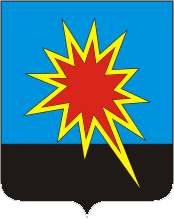  РОССИЙСКАЯ ФЕДЕРАЦИЯКемеровская областьКалтанский городской округСовет народных депутатов Калтанского городского округа(шестой созыв,  девятое заседание)от  «27» апреля  2022 года                                                                    №35                                      	                                                  Рассмотрев проект решения «О внесении изменений и дополнений в Устав Калтанского городского округа Кемеровской области - Кузбасса», руководствуясь статьей 44 федерального закона №131-ФЗ от 6 октября 2003 года «Об общих принципах организации местного самоуправления в Российской Федерации», Совет народных депутатов Калтанского городского округа        РЕШИЛ:       1. Принять проект решения «О внесении изменений и дополнений в Устав Калтанского городского округа Кемеровской области – Кузбасса» согласно приложению 1 к настоящему решению.      2. Утвердить Порядок учета предложений по проекту решения Совета народных депутатов Калтанского городского округа «О внесении изменений и дополнений в Устав Калтанского городского округа Кемеровской области – Кузбасса» и участия граждан в его обсуждении согласно приложению 2 к настоящему решению.      3. Назначить публичные слушания по проекту решения «О внесении изменений и дополнений в Устав Калтанского городского округа Кемеровской области – Кузбасса» на 22 июня 2022 года в 15-00 по адресу: г. Калтан,                    проспект Мира, 55 а,  ДК «Энергетик».      4. Опубликовать настоящее решение в газете «Калтанский вестник» и на сайте администрации Калтанского городского округа.      5. Настоящее решение вступает в силу после  его опубликования.      6. Контроль исполнения настоящего решения возложить на постоянную комиссию Совета народных депутатов Калтанского городского округа по социальным вопросам и развитию местного самоуправления (Ю.М. Жданов).Председатель Совета народных депутатовКалтанского городского округа                                                 М.В. КуликоваПриложение 1                                                                 к решению Совета народных депутатов                                                                Калтанского городского округаот «27» апреля 2022 г.  №35РОССИЙСКАЯ ФЕДЕРАЦИЯКемеровская область - КузбассКалтанский городской округСовет народных депутатовКалтанского городского округа                  (шестой  созыв,                заседание)               от «___»_________ 20__ года  №____-НПАпринято Советом народных депутатов                                                                     Калтанского городского округа                                   «__»_________ 20__ годаВ целях приведения Устава Калтанского городского округа Кемеровской области - Кузбасса в соответствие с нормами действующего законодательства, руководствуясь статьями 26, 53 Устава Калтанского городского округа Кемеровской области - Кузбасса, Совет народных депутатов Калтанского городского округа РЕШИЛ:Внести в Устав Калтанского городского округа Кемеровской области - Кузбасса, принятый Калтанским городским Советом народных депутатов 27.06.2005, решение №306 (в редакции Решения от 26.01.2021 №183-НПА) следующие изменения и дополнения:1.1. В статье 35:     дополнить частью 10 следующего содержания:«10.  Губернатор Кемеровской области – Кузбасса вправе вынести предупреждение, объявить выговор главе Калтанского городского округа за неисполнение или ненадлежащее исполнение обязанностей по обеспечению осуществления органами местного самоуправления отдельных государственных полномочий, переданных органам местного самоуправления федеральными законами и (или) законами Кемеровской области- Кузбасса.В случае, если в течение месяца со дня вынесения Губернатором Кемеровской области- Кузбасса предупреждения, объявления выговора главе Калтанского городского округа, последним не были приняты в пределах   своих полномочий меры по устранению    причин, послуживших основанием для вынесения ему предупреждения, объявления выговора, Губернатор   Кемеровской области - Кузбасса вправе отстранить от должности   главу Калтанского городского округа.»;1.2.  В статье 39: дополнить частью 2.2.  следующего содержания:«2.2..Полномочия главы Калтанского городского округа прекращаются досрочно  в случае      принятия  Советом народных депутатов   Калтанского городского округа   решения  об удалении главы Калтавнского  городского округа  в отставку  при обращении   Губернатора Кемеровской   области – Кузбасса в  Совет народных депутатов  Калтанского городского округа  с   инициативой об удалении главы Калтанского городского округа  в отставку, в том числе в случае систематического недостижения показателей для оценки эффективности деятельности органов местного самоуправления в порядке, установленном Федеральным законом от 06.10.2003 №131-ФЗ  «Об общих принципах организации местного самоуправления в Российской Федерации»;1.3. В части 1 статьи 41:          а) пункт 68   изложить в следующей редакции:«68) предоставляет от имени городского округа бюджетные  кредиты,  муниципальные гарантии, а также привлекает в местный бюджет  муниципальные внутренние заимствования в форме кредитов из других бюджетов бюджетной системы Российской Федерации и от кредитных организаций, в порядке, установленном Советом народных депутатов Калтанского городского округа»;               б) пункт 79 изложить в следующей редакции:«79) обеспечивает выполнение работ, необходимых для создания искусственных земельных участков для нужд городского округа в соответствии с федеральным законом»; 1.4. В статье 42.2: часть 7 дополнить пунктом 9 следующего содержания:«9) в случае несоблюдения ограничений, установленных Федеральным законом от 06.10.2003 № 131-ФЗ «Об общих принципах организации местного самоуправления в Российской».Настоящее решение подлежит государственной регистрации в территориальном органе уполномоченного федерального органа исполнительной власти в сфере регистрации уставов муниципальных образований в установленном федеральным законодательством порядке, а также официальному опубликованию в городской газете «Калтанский вестник» в течение 7 дней  со дня поступления из территориального органа уполномоченного федерального органа исполнительной власти в сфере регистрации уставов муниципальных образований  уведомления о включении сведений об муниципальном правовом акте о внесении изменений в устав муниципального образования в государственный реестр уставов муниципальных образований   Кемеровской области - Кузбасса.Председатель Совета народных депутатов Калтанского городского округа                                                М.В. КуликоваГлава Калтанского городского округа		                         И.Ф. ГолдиновПриложение 2                                                                 к решению Совета народных депутатов                                                                Калтанского городского округаот «27» апреля 2022 г. №35ПОРЯДОКучета предложений по проекту решения Совета народных депутатовКалтанского городского округа  «О внесении изменений и дополнений в Устав Калтанского городского округа Кемеровской области – Кузбасса» и участия граждан в его обсуждении      1. Предложения граждан по проекту решения Совета народных депутатов Калтанского городского округа  «О внесении изменений и дополнений в Устав Калтанского городского округа Кемеровской области – Кузбасса» принимаются по 17 июня 2022 года включительно.    2. Предложения по проекту решения принимаются от граждан, проживающих на территории городского округа и обладающих избирательным правом.    3. Предложения должны быть поданы в письменном виде на имя председателя Совета народных депутатов Калтанского городского округа с указанием фамилии, имени, отчества даты и года рождения, домашнего адреса и телефона (по возможности) гражданина, их направивших.    4.  Предложения принимаются по адресу:  г. Калтан, пр. Мира,53, кабинет №16, e-mail: gorsovetklt@mail.гu, телефон для справок  8-384-72-3-47-88.     5. Поступившие предложения граждан рассматриваются постоянной комиссией Совета народных депутатов по социальным вопросам и развитию местного самоуправления.     6. Предложения граждан, поступившие с нарушением срока, порядка и формы подачи предложений, могут быть оставлены без рассмотрения постоянной комиссией по социальным вопросам и развитию местного самоуправления Совета народных депутатов.      7. По итогам рассмотрения каждого из поступивших предложений постоянная комиссия по социальным вопросам и развитию местного самоуправления Совета народных депутатов принимает решение об их принятии либо отклонению.      8. Проект решения Совета народных депутатов Калтанского городского округа  «О внесении изменений и дополнений в Устав Калтанского городского округа Кемеровской области – Кузбасса», а также предложения граждан с заключением постоянной комиссии по социальным вопросам и развитию местного самоуправления Совета народных депутатов по проекту решения вносятся на заседание Совета народных депутатов Калтанского городского округа, созываемое по истечению 30 дней после официального опубликования данного проекта решения и настоящего порядка участия граждан в его обсуждении.     9. Граждане, направившие предложения по проекту решения, вправе участвовать в их рассмотрении на заседаниях постоянной комиссии по социальным вопросам и развитию местного самоуправления Совета народных депутатов и в публичных слушаниях.Р Е Ш Е Н И ЕО проекте решения «О внесении изменений и дополнений в Устав Калтанского городского округа Кемеровской области - Кузбасса» Р Е Ш Е Н И ЕО внесении изменений и дополнений в Устав Калтанского городского округа Кемеровской области - Кузбасса